MODEL YL600P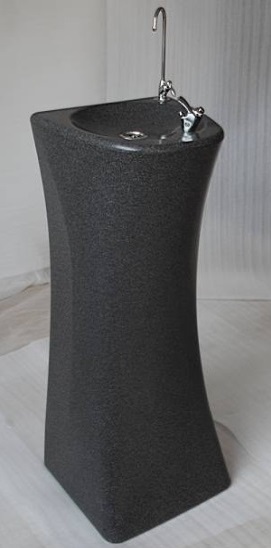 Water Supply: Mains water supplyDimensions (mm): 370 width x 430 depth x 1060 height (boxed 420mm width x 440 depth x 1100 height)Weight: 30kgsColour: Grey PlasticPower Supply: 220/240 volt, 50hz, 200 watt, 1PH, 1.5 ampsCooling system: Compressor, R134a refrigerantDESCRIPTION:Modern stylish, floor standing refrigerated water coolerWith holding capacity 4.2 litre water storage tankIdeal for Industrial useWill produce approximately 20 litres of cold water per hourThis water cooler is fitted with a bubbler and glass fillerA twelve month warrantyAll specifications parameters, dimensions, and performances subject to change without notice